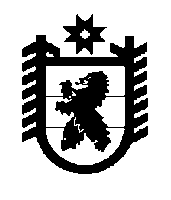    РЕСПУБЛИКА КАРЕЛИЯАдминистрация Лоухского муниципального района   ПОСТАНОВЛЕНИЕ  № 191пгт. Лоухи                                                                                               «25» июля 2022 годаОб обеспечении первичных мер пожарной безопасности на территории Лоухского городского поселения В соответствии с Федеральным законом   от  06 октября 2003 года №  131-ФЗ              «Об общих принципах организации местного самоуправления в Российской Федерации», Федеральным законом от 21 декабря 1994 года № 69-ФЗ «О пожарной безопасности», Федеральным законом от 22 июля 2008 года № 123-ФЗ «Технический регламент о требованиях пожарной безопасности», в целях организации и обеспечения выполнения первичных мер пожарной безопасности на территории Лоухского городского поселения, Администрация Лоухского муниципального районапостановляет: 1. Утвердить Положение об обеспечении первичных мер пожарной безопасности на территории Лоухского городского поселения (приложение).2. Постановление разместить на официальном сайте Лоухского муниципального района.3. Контроль за исполнением настоящего постановления возложить на отдел по мобилизационной работе и  гражданской обороне администрации Лоухского  муниципального района.И.о. Главы Администрации Лоухскогомуниципального района                                                                     Е.А. ФинскийПРИЛОЖЕНИЕУтвержденопостановлением администрацииЛоухского муниципального района                        от 25.07.2022 г. № 191П О Л О Ж Е Н И Еоб обеспечении первичных мер пожарной безопасности на территорииЛоухского городского поселения I. Общие положения1.1. Настоящее Положение устанавливает организационно-правовое, финансовое, материально-техническое обеспечение первичных мер пожарной безопасности в границах Лоухского городского поселения (далее – поселение).1.2. Обеспечение первичных мер пожарной безопасности в границах  поселения относится к вопросам местного значения.1.3.  Основные понятия и термины, применяемые в настоящем Положении:первичные меры пожарной безопасности – реализация принятых в установленном порядке норм и правил по предотвращению пожаров, спасению людей и имущества от пожаров;противопожарный режим – требования пожарной безопасности, устанавливающие правила поведения людей, порядок организации производства и (или) содержания территорий, зданий, сооружений, помещений организаций и других объектов в целях обеспечения пожарной безопасности;особый противопожарный режим – дополнительные требования пожарной безопасности, устанавливаемые органами государственной власти или органами местного самоуправления в случае повышения пожарной опасности на соответствующих территориях;профилактика пожаров – совокупность превентивных мер, направленных на исключение возможности возникновения пожаров и ограничение их последствий;противопожарная пропаганда – целенаправленное информирование общества о проблемах и путях обеспечения пожарной безопасности, осуществляемое через средства массовой информации, посредством издания и распространения специальной литературы и рекламной продукции, устройства тематических выставок, смотров, конференций и использования других, не запрещенных законодательством Российской Федерации форм информирования населения;первичные средства пожаротушения – переносимые или перевозимые людьми средства пожаротушения, используемые для борьбы с пожаром в начальной стадии его развития.II. Перечень первичных мер пожарной безопасностиК первичным мерам пожарной безопасности на территории  поселения относятся:2.1. обеспечение необходимых условий для привлечения населения  к профилактике пожаров и мероприятиям по их предупреждению, спасению людей и имущества от пожаров в составе добровольного пожарного формирования;2.2. проведение противопожарной пропаганды и обучения населения мерам пожарной безопасности;2.3.  оснащение первичными средствами тушения пожаров;2.4. соблюдение требований пожарной безопасности при разработке градостроительной документации, планировке и застройке территории  поселения;2.5. разработка и выполнение мероприятий в поселении,  исключающих возможность переброски огня при лесных и торфяных пожарах на здания, строения и сооружения;2.6. организация патрулирования территории поселения в условиях устойчивой сухой, жаркой и ветреной погоды;2.7.  обеспечение поселения исправной телефонной или радиосвязью для сообщения о пожаре в Государственную противопожарную службу;2.8.  своевременная очистка территории поселения от горючих отходов и мусора;2.9.  содержание в исправном состоянии в любое время года дорог, за исключением автомобильных дорог общего пользования регионального и федерального значения, в границах поселения, проездов к зданиям, строениям и сооружениям;2.10. содержание в исправном состоянии систем противопожарного водоснабжения;2.11. содержание в исправном состоянии имущества и объектов, а также первичных средств пожаротушения на объектах муниципальной собственности;2.12. утверждение перечня первичных средств пожаротушения для индивидуальных жилых домов;2.13. содействие деятельности добровольных пожарных, привлечение населения к обеспечению пожарной безопасности;2.14. установление особого противопожарного режима;2.15. профилактика пожаров на территории поселения.III. Основные задачи обеспечения первичнымимерами пожарной безопасности 3.1. Основными задачами обеспечения первичных мер пожарной безопасности в границах поселения являются:3.1.1. организация и осуществление мер по профилактике пожаров и предотвращению пожаров;3.1.2. спасение людей и имущества при пожарах.IV. Полномочия по обеспечению мер пожарной безопасности                                                                      4.1. К полномочиям администрации Лоухского муниципального района (далее – района) по обеспечению первичных мер пожарной безопасности относятся:4.1.1.  утверждение нормативных правовых документов об обеспечении первичных мер пожарной безопасности на территории Лоухского городского поселения;4.1.2. информирование населения о принятых решениях по обеспечению первичных мер пожарной безопасности на территории поселения;4.1.3. организация проведения противопожарной пропаганды и обучения населения, должностных лиц органов местного самоуправления, первичным мерам пожарной безопасности самостоятельно, либо путем привлечения на договорной основе организаций иных форм собственности;4.1.4. организация деятельности добровольного пожарного формирования на территории поселения и привлечение по согласованию в весенне-летний пожароопасный период граждан для организации дежурства;4.1.5. разработка и осуществление мероприятий по обеспечению пожарной безопасности в домах жилищного фонда и  нежилых помещениях, создание условий для обеспечения населенных пунктов поселения телефонной связью;4.1.6.   организация мероприятий по профилактике пожаров в населенных пунктах;4.1.7. организация осуществления мероприятий, исключающих возможность переброски огня при лесных и торфяных пожарах на здания, строения и сооружения поселения;4.1.8. соблюдение требований пожарной безопасности при разработке градостроительной документации, планировке и застройке территории поселения;4.1.9. организация патрулирования территории поселения в условиях устойчивой сухой, жаркой и ветреной погоды силами добровольных пожарных, очистка территории   от горючих отходов и мусора;4.1.10. содержание в исправном состоянии в любое время года дорог  в границах поселения, проездов к зданиям, строениям и сооружениям;4.1.11. содержание в исправном состоянии систем противопожарного водоснабжения;4.1.12. взаимодействие с Карельским республиканским отделением Всероссийского добровольного пожарного общества по вопросам организации обеспечения первичных мер пожарной безопасности на территории поселения;4.1.13. содержание в исправном состоянии имущества и объектов, а также первичных средств пожаротушения на объектах муниципальной собственности;4.1.14. содействие деятельности добровольного пожарного формирования, привлечение населения к обеспечению первичных мер пожарной безопасности;4.1.15. взаимодействие с другими видами пожарной охраны;4.1.16. установка средств звуковой сигнализации или иных средств для оповещения людей на случай пожара;4.1.17. установление особого противопожарного режима на территории поселения;4.1.18. иные полномочия в соответствии с действующим законодательством Российской Федерации, Уставом района.V. Противопожарная пропаганда иобучение населения мерам пожарной безопасности  5.1. Для проведения противопожарной пропаганды используются информационные стенды и официальный сайт района, группа в интернет сетях.5.2. Противопожарную пропаганду проводят специалисты администрации района совместно с ГКУ РК «ОПС по Лоухскому району».  5.3. Обучение  населения мерам пожарной безопасности проводится в соответствии с федеральным законодательством, Правилами пожарной безопасности в Российской Федерации и утвержденным администрацией Порядком проведения обучения в области пожарной безопасности на территории района.VI. Соблюдение правил пожарной безопасностипри проведении планировки и застройки поселения6.1. Соблюдение требований  пожарной безопасности по планировке и застройке территории поселения осуществляется в соответствии с Градостроительным кодексом Российской Федерации, Техническим регламентом о требованиях пожарной безопасности, настоящим Положением и иным действующим законодательством.VII. Финансовое обеспечение первичных мер пожарной безопасности8.1. Финансовое обеспечение мер первичной пожарной безопасности в границах поселения является расходным обязательством Лоухского городского поселения.